AN ANALYSIS ON FIGURATIVE LANGUAGE OF HARIS J’S SONG LYRICS IN THE ALBUM “SALAM”THESIS 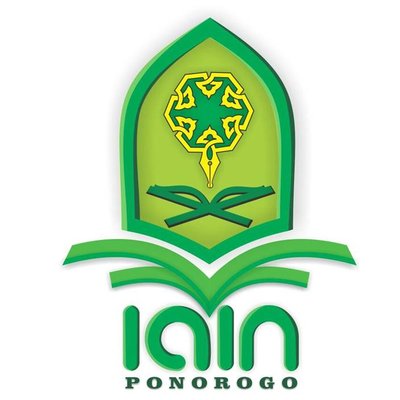 By:ZULFA HIDAYATUR ROHMAHNIM. 210916073ENGLISH EDUCATION DEPARTMENTFACULTY OF TARBIYAH AND TEACHER TRAINING STATE INSTITUTE OF ISLAMIC STUDIES PONOROGOMAY 2020AN ANALYSIS ON FIGURATIVE LANGUAGE OF HARIS J’S SONG LYRICS IN THE ALBUM “SALAM”THESIS Presented toStates Institute of Islamic Studies PonorogoIn Partial Fulfillment of the RequirementFor the Degree of Sarjana in English EducationBy:ZULFA HIDAYATUR ROHMAHNIM.210916073ENGLISH EDUCATION DEPARTMENTFACULTY OF TARBIYAH AND TEACHER TRAINING STATE INSTITUTE OF ISLAMIC STUDIES PONOROGOMAY 2020APPROVAL SHEETThis is certifying that undergraduate degree of:Name			: Zulfa Hidayatur RohmahStudent Number		: 210916073Faculty			: Tarbiyah and Teacher TrainingDepartments		: English Education Thesis Title		: An Analysis on Figurative Language of Haris J’s Song Lyrics in      the    Album “Salam”.Has been approved by the advisor for further approval by the board examiners.Advisor,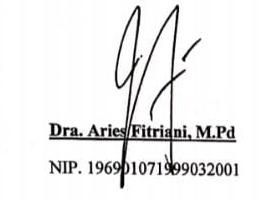 Acknowledged byHead of English Education Department of Tarbiyah and Teacher Training Faculty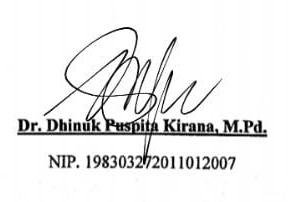 State Institute of Islamic Studies Ponorogo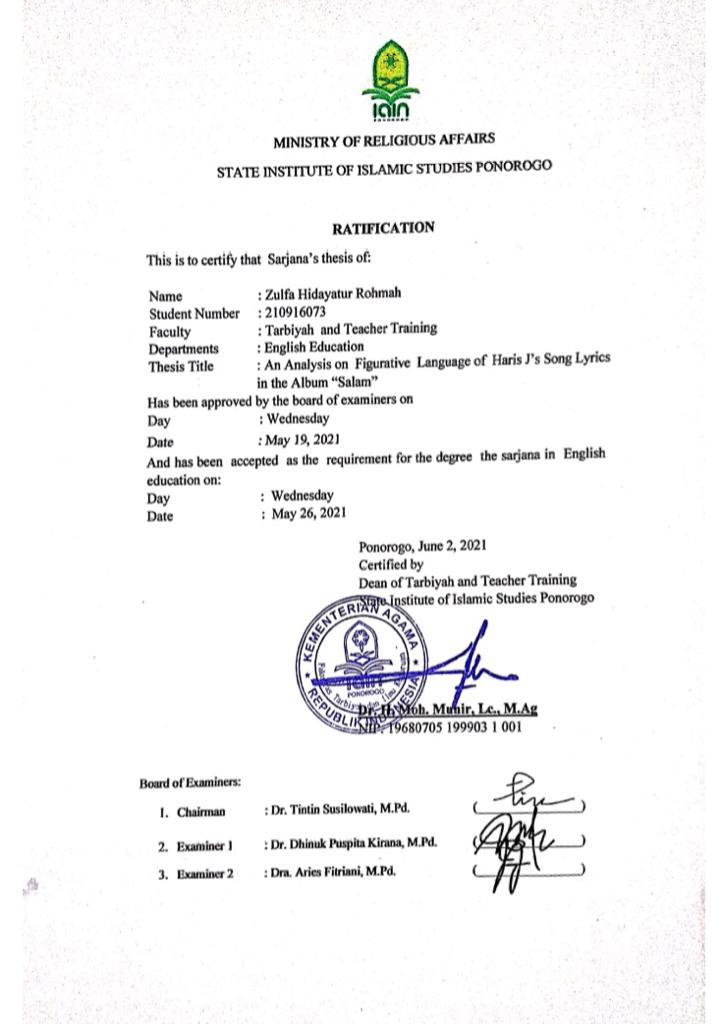 DEDICATIONBy saying  all praise be to Allah, I dedicate this thesis to:My parents, the late Mr. Sumadi and Mrs. Siti Muadatin, who never stopped educating, supporting, praying for and sacrificing energy, time and thoughts for the future of their children.My sister, Alfiana Nur Azizah, who has been willing to help me here and there in managing this thesis.My uncles and aunts, uncle Khusnun and aunt Sholehah, uncle Mulyono, and aunt Sulastri and my cousins ​​Luluk Latifah, Hadi Mustofa, Fitria Mulyawati, Laela Nur Afifah who have prayed for me, loved me like my parents, and supported what I do.TBI-C classmates who have supported each other to be able to immediately complete this study.My best friends, Mela Azhari, Eka Oktaviana Mariyadi and Lalilatul Ruwaida who have been sincere and loyal to accompany me when hard and happy.MOTTONever hesitate to dare yourselfABSTRACTROHMAH, ZULFA HIDAYATUR, 2021. An Analysis on Figurative Language of Haris J’s Song Lyrics in the album “Salam”. Thesis, English Education Department, Tarbiyah and Teacher Training Faculty, State Institute of Islamic Studies Ponorogo, Advisor Dra. Aries Fitriani, M.Pd.Keywords: Figurative Language, Haris J, Song Lyric, Value.Songs are one of the ways a writer or singer can convey a message to readers or listeners. In song writing, the creator uses a lot of figurative words to beautify the song. The researcher was interested in analyzing the figurative language used in Haris J’s several songs. In English religious pop songs, Haris J is one of the young singers who is familiar to the ears of religious music lovers, especially young people. The songs are Islamic but now, makes this album hit not only in his country, but also in other countries with many Muslim populations like Indonesia.The purpose of this study is to determine: 1. Types of figurative language used in Haris Jung's songs in the album “Salam”, 2.The dominant type of figurative language used in Haris Jung's songs, and 3. Values which is contained in the songs of Haris Jung’s album “Salam”.This research used qualitative literature research. Data collection techniques were observation by searching for video album songs on the youtube channel of recording revival, transcription of 12 song lyrics in the album, observing and recording the results of figurative expressions contained in the song, cross tabulation of all figurative expressions found in the lyrics. Those found in the song, cross-tabulating all the figurative expressions found in the lyrics, describing and explaining the figurative expressions found in the lyrics, validating the analysis and reporting and presenting the results of the data analysis.The results of this study found that there are four types of figurative language used in Haris Jung's "Salam" album. They are similes, metaphors, personifications, and hyperbole. As a result, personification is the dominant type of figurative language used most often in Haris Jung's "Salam" album. Haris Jung's song lyrics on the album "Salam" contain good values. It contains da'wah about peace, love and struggle in this life to achieve real life in the hereafter.ACKNOWLEDGEMENTBismillaahirrahmaanirrahiim	First of all, the writer would like to say thanks to Allah who has given her mercy, health and blessings until she could finish this thesis well. Secondly, may sholawat and salam always be given to our prophet Muhammad peace be upon Him, who has brought us from the darkness to the lightness, from the unmoral era to the modern era namely Islam religion. 	After long struggle and sacrifice, the writer finally can present her thesis. The writer realizes her studies would be impossible to finish without other peoples’ helps. Therefore, in this good occasion, the writer would like to say thanks to:Dr. Hj. Evi Muafiah, M.Ag. as Rector of Institute of Islamic Studies Ponorogo who has wisely led and fostered the entire IAIN campus community.Dr. Moh. Munir, Lc, M.Pd. as Dan of Faculty Education IAIN Ponorogo who has led all educational operations in order to facilitate the educational needs of students.Dr. Dhinuk Puspita Kirana, M.Pd. as the Head of English Education Department IAIN Ponorogo who has led the English education department and always serves students in a friendly manner. Dra. Aries Fitriani, M.Pd. as the advisor who has been patient and sincere in guiding me in the process of working on this thesis.All of  IAIN Ponorogo lecturers who have guided me in the learning process and especially the Tarbiyah and Teacher Training faculty staff who have been willing and patient to facilitate my needs in this learning process.The last, this thesis is dedicated to my beloved college, IAIN Ponorogo as a place for me to take knowledge and have a lot of extraordinary experiences that are sure to be useful for my future.Ponorogo, May 23th, 2021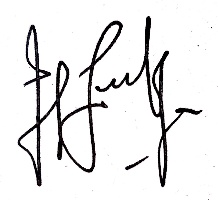 Zulfa Hidayatur Rohmah  										NIM. 210916073TABLE OF CONTENTCOVER PAGE	iTITLE OF PAGE	iiAPPROVAL SHEET	iiiRATIFICATION	ivDEDICATION	vMOTTO	viABSTRACT	viiACKNOWLEDGEMENT	ixTABLE OF CONTENT	xiLIST OF TABLES	xiiiLIST OF APPENDICES	xivCHAPTER I: INTRODUCTION	1Background of the Study	1Statement of the Problem	4Objective of the Study	4Significances of the Study	4Previous Research Findings	5Research Methods	7CHAPTER II: THEORETICAL FOUNDATION	13Figurative Language	13The Definition of Figurative Language	13The Types of Figurative Language	14The Nature of Song	18The Nature of Value	18Haris Jung	18CHAPTER III: DATA DESCRIPTION	20A Data of the Types Figurative Language Used in Haris Jung's “Salam” Album			20A Data of the grouped lyrics based on the type of the figurative language used in Haris Jung's songs “Salam” album	.47A Data of the Types of Figurative Languages Used in Haris Jung’s Songs “Salam” Album. 	 51     A Data of Percentage of the Types of Figurative Language Used in Haris Jungs Songs “Salam” Album	.52CHAPTER IV: DISCUSSION AND FINDING	53The Types Figurative Language Used in Haris Jung's “Salam” Album			53The Discussion of the Dominant Types of8Figurative Language in Haris Jung’s “Salam” Album	68The Values found in Haris Jung’s songs “Salam” album	69CHAPTER V: CLOSING	73Conclusion	73Suggestion	73BIBLIOGRAPHYAPPENDICESCURRICULUM VITAEWRITTEN ORIGINAL STATEMENT LIST OF TABLESLIST OF APPENDICESCHAPTER IINTRODUCTIONThis chapter presents about background of the study, statement of the problem, objectives of the study, significances of  the study,  previous research findings, research methods. The writer clarifies every discussion clearly.Background of the StudyLiving in this world, humans certainly have needs. These needs can be physically or spiritually. To meet their needs, humans need the help of others because they are social creatures. As social beings, humans need good communication with other people to get the needs they want. Communication is carried out to exchange information or send messages to the recipient. As defined by G.G Brown that Communication is the transfer of information from one person to another, whether or not it elicits confidence; but the information transferred must be understandable to the receiver.As aforementioned, communication is a process of exchanging information, ideas, thoughts, feelings and emotions through speech, signals, writing, or behavior. In communication process, a sender (encoder) encodes a message and then using a medium/channel sends it to the receiver (decoder) who decodes the message and after processing the information, sends back appropriate feedback/reply using a medium/channel. People communicate with each other in a number of ways that depend upon the message and its context in which it is being sent. Choice of communication channel and your style of communicating also affect communication.There are two types of communication, they are verbal and nonverbal. Verbal communication is conveyed by oral or written text. Oral communication can be conveyed through face to face, telephone calls, through radio board casting, or even by Televisions board casting. The written communication can be conveyed through letters, newspapers, poetry, song lyrics or others. According to Tabitha and friends, “In verbal communication always remember the acronym KISS - keep it short and simple.” While nonverbal communication can be conveyed through body movements or even facial expressions. According to McConnell, (2003), nonverbal communication is behavior, other than spoken or written communication, that creates or represents meaning. In other words, it includes facial expressions, body movements, and gestures. Nonverbal communication is talking without speaking a word. It is very effective, maybe even more so than speech. As the saying goes, "actions speak louder than words".So that information or messages can be conveyed precisely and in accordance with the wishes of the conveyor, it is necessary to use the right language as well. Language is a tool used to convey information in communication. According to Julie and Deborah “Language is foremost a means of communication, and communication almost always takes place within some sort of social context. This is why effective communication requires an understanding and recognition of the connections between a language and the people who use it.”Researcher find people sometimes have misunderstandings about the meaning of some lyrics when they listen to music. This happens because the language used in the song not only has an explicit meaning, but there is also implied meaning or we can call them by figurative language. The figurative language is used to give a beautiful impression to the listener so that they will be interested in listening to music for it contains artistic elements. According to Gautam (2014) points out, “A figure of speech is a way of saying something other than the literal way. It adds extra dimensions to language and reveals one thing by relating it to something else”. There are various figures of speech are as follows. According to Richard E. Mezo (1999), figures of speech is divided into three classes. The first is figurative comparison, the second one is figurative substitution, and the third one is figurative exaggeration.In English religious pop songs, Haris J is one of the young singers who is familiar to the ears of religious music lovers, especially young people. His English songs also contain some figurative languages ​​which sometimes make the listeners, especially nonnative speakers do not understand the meaning or message contained in the song. But if the lyrics are properly understood, the songs contain a deep message about religion. As in the “salam alaikum” song on the “salam” album that reminds us to always spread greetings on the earth, which it means that Islam teaches the followers to be humble, and one of the ways is by saying salam whenever they meet each other or our muslim brothers. The author chose “Salam” album by Haris J for many of his songs become favorable and hits among Muslims, especially young people. The songs are Islamic but now, makes this album hit not only in his country, but also in other countries with many Muslim populations like Indonesia. Besides that, there are also many moral messages about Islamic religion that he delivered in his other songs. Therefore these songs are suitable for use in the world of education.Statements of the ProblemBased on the background of the study above, the author sated the problems as follows: What are the types of figurative language used in Haris J’s song lyrics on the album “Salam ”?What is the dominant type of figurative language in Haris J’s song lyrics on the album “Salam ”?What are the values found in Haris J’s song lyrics on the album “Salam ”?Objective of the StudyIn relation with the formulation of the problem, the purpose of this study is to find:The types of figurative language used in Haris J’s song lyrics on the album “Salam ”.The dominant types of figurative language in Haris J’s song lyrics on the album “Salam ”.The values found in Haris J’s song lyrics on the album “Salam ”.Significances of the StudyThis study is expected to make valuable contributions which are presented as follows:Theoretically This research is beneficial to enlarge theory especially the form of figurative language.This study is also useful for further references for those who are interested in conducting a research on figurative language.PracticallyThis research is beneficial to enlarge theory especially the form of figurative language.This study is also useful for further references for those who are interested in conducting a research on figurative language.Previous Research FindingsThere are several studies that have been done previously by some writers that are relevant to this study. Qurrotul ‘Ain on her thesis “An Analysis of Figurative Language in the Song Lyrics by Maher Zain”. She had graduated in 2013 at English Department of Tarbiyah Faculty of Syekh Nurjati State Institute for Islamic Studies Cirebon. Her research concentrated on the types of figurative language that used in Maher Zain’s songs, and found out the most dominant figurative language in Maher Zain’s songs. In her thesis, the writer used qualitative research because she wanted to analyze which of the kinds of figurative languages that often used in “Thank You Allah” first Album by Maher Zain.The results of the research the authors found figurative language in Maher Zain's song lyrics are, Personification, Metaphor, Simile, Alliteration, Irony, Litotes, Euphemism, Parallelism, Antithesis, Hyperbole, and Synecdoche. And the figurative language used predominantly in several songs is Hyperbole.After studying a thesis written by Qurratul 'Ain, the author is interested in analyzing the figurative language in other songs. However in this study, the author chooses  “Salam” Album by Haris Jung because the author is curious with the content and messages of his hits Islamic religious pop songs which are much favored by young Muslims.Khadijah Arafah on her thesis “Figurative Language Analysis in Five John Legend’s Song”. She had greaduated in 2016 at English Letters and Language Department Faculty of Humanities, Maulana Malik Ibrahim States Islamic University of  Malang. Khadijah’s research explained about the kinds of figurative language contained in Five John Legend’s Song. Not only discuss about the kinds of figurative language in the songs, but this research also discuss about the meaning of the figurative that consist in Five John Legend’s song. The method used in the writing of her thesis is the research literature with reference to descriptive qualitative research which is relevant to the topic discussed. The result of Khadijah Arafah’s research is that the figurative languages that are used in John Legend song lyrics are personification, metaphor, simile, paradox, oxymoron, repetition, hyperbole, litotes, and symbol. The most dominant of figurative languages that are found in this research is hyperbole.After adding references by understanding Khadijah Arafah’s thesis, then the  researcher discusses not only the kinds of figurative language that are used in Haris Jung’s songs, but also the most dominant of figurative languages that are used at the songs in Haris Jung’s song on “salam” album.The third previous study is from a thesis which is written by Minhatul Maula who is graduated from English Education Department of Tarbiyah Faculty of Syekh Nurjati  State Institute  for Islamic Studies (IAIN) Cirebon in 2013. The title of her thesis is “An Analysis of Figurative Language on the Poems Entitled “Classic Poetry Series” by William Blake”. Her research concentrated about the types of figurative language are used in the poems of William Blake, the most figurative language is found in the poems of William Blake, and The messages are expressed by the meaning of figurative language in William Blake’s poems. In her research, Minhatul Maula used Qualitative method for a poem can be called is abstract or concrete, and to analysis it, have to uses the qualitative method with steps read the poem intensively. The result of Minhatul Maula’s research that the figurative language that are used in the poems entitles “Classic Poetry Series” by William Blake are hyperbole, litotes, metaphor, metonymy, paradox, pun and simile. While at the conclusion, the most figurative used in this poem is hyperbole. Then the message that can be taken from the lines of the poem is that people should not compare our situation with the others, and be little themselves, because everyone is same, the different is the character of our God.The thing that differ between Mihnatul Maula’s thesis and the author’s is that Mihnatul Maula analyzed the figurative languages and the most figurative languages that are used in William Blake poems with the title “Classic Poetry Series”, while in this study the author analyze the figurative languages and the most figurative languages that are used in Haris Jung’s songs in “Salam” album. Then the same thing here, both of Minhatul Maula and the author also concentrated about the values or messages that are conclude in each study. Research MethodsResearch ApproachThis research applied a qualitative research in the first model. The qualitative research is concerned in qualitative phenomenon relating to or involving quality or kind. Mackey and Gass explain in brief definition that qualitative research can be taken to refer to research that is based on descriptive data that does not make (regular) use of statistical procedures. In this research, the researcher used a qualitative method because the researcher wanted to analyze the type of figure of speech which is often used in the song lyrics. In this case the researcher investigated the lyrics of “Salam” first album by Haris J. Qualitative research is a study of the research is descriptive and tends to use inductive analysis approach. Process and meaning (subject perspective) more highlighted in qualitative research. The foundation of the theory is used as a guide to focus the research in accordance with the facts on the ground. In addition, the theoretical basis is also useful to provide an overview of the background of the research and as a discussion of research results.  There is a fundamental difference between the roles of theoretical grounding in quantitative research with qualitative research. In quantitative research, the study departs from theory to data, and end on the acceptance or rejection of the theory used, whereas in qualitative research investigators proceed from data, utilizing existing theories as explanatory materials, and end up with a "theory". “Qualitative studies are a distinctive type of research in education and the social sciences that can produce vivid and richly detailed accounts of human experience. These studies are based on social reality from that which underlies the standard quantitative approach to the study of education. One chooses a qualitative design, because it is the appropriate method for investigating the problem.” (Ary, Jacobs, Razavieh and Sorensen: 2006: 485) The advantages of doing qualitative research on leadership include these are : flexibility to follow unexpected ideas during research and explore processes effectively, sensitivity to contextual factors, ability to study symbolic dimensions and social meaning, increased opportunities to develop empirically supported new ideas and theories; for in-depth and longitudinal exploration leadership phenomena; and more relevance and interest for practitioners.From the previous assumption, it is concluded that qualitative research is appropriate in presenting, analyzing, and finding the data. The researcher explains and describes the data more detailed and accurate. Some descriptive quantification, however, is used to examine tendencies. The research used qualitative research.Data SourceIn this study, the researcher focused on the analyzing of Haris Jung’s song in “Salam” album. The researcher took these songs as the data source. The researcher searched the data from kapanlagi.com. While the video album was downloaded from youtube on awakening records channel. Data Collection ProcedureThe data was collected from the lyrics of Haris Jung’s songs that are found from website. Data Analysis TechniqueThis part explains how the song lyrics in this study were being analyzed. The first step the researcher did is creating an index based on the theories explained in previous chapter. Secondly, the researcher categorized the types of figurative language that is dominant in Haris Jung's "Salam" album. This process is called coding. In order to make the categorization clearly, the researcher made a table 1.1.Table 1.1 As an observation sheet in categorizing figurative language of each song in the album “Salam”.Abbreviations: After categorizing all the song lyrics, the researcher made a table 1.2 to categorize the total number of figurative language types in order to find out the results or the figurative language that is mostly used in the album "Salam".	1.2 As the numbers of figurative language that are used in the album "Salam".Abbreviations: Organization of the ThesisThe organization of this study is provided to help readers easily understand each discussion in the research. There are five chapters provided in this study. CHAPTER IITHEORETICAL FOUNDATIONThis chapter shows the discussions about figurative language, song lyrics, Haris J and value. The writer clarifies the every discussion clearly.Figurative LanguageThe Definition of Figurative LanguageFigurative language is the use of a word or sentence in another way that is used to express a message to a listener with a different meaning from the literal meaning. In some literary works, the use of figurative language provides colorful creations that can make the readers or listeners interested in reading or listening to the work. According to Gautam (2014) points out, “A figure of speech is a way of saying something other than the literal way. It adds extra dimensions to language and reveals one thing by relating it to something else”. Figurative language was thought of as being one aspect of what gives a text – in particular, a poetic text – special esthetic value Shakespeare, in saying, Shall I compare thee to a summer’s day? (Sonnet 18), conveyed his message more beautifully than if he had literally talked about the subject’s personal qualities, such as kindness, charm, and beauty. Figures of speech are used in creating imagination by comparing two or more different things (Wales, 2001: 176). In using figurative language at some literary works such as poetry and song, the writer or singer can deliver indirect message to the readers or listeners. As the result, the language becomes connotative. Its connotation is the range of secondary or associated significations and feelings which it commonly suggests or implies.The Types of Figurative LanguageAccording to Richard E. Mezo (1999), figures of speech are divided into three classes. The first is figurative comparison, the second one is figurative substitution, and the third is figurative exaggeration.ComparisonIn comparison consists of three kinds of figures of speech. They are simile, metaphor, and personification. 1). SimileAccording to Richard E. Mezo (1999), a simile is an “indirect” comparison between two different things using the word “like” or “as” or an equivalent term. ( x is like y). By using similes, the literary works can become alive and powerful. Similes are also can be used in everyday conversation, they can be used to convey meaning quickly and effectively. The example is “shine bright like a diamond” in diamond song lyrics by Rihanna. Literally or denotative meaning of “shine bright” is sparkling vividly or clearly. While in connotative meaning, it is beautiful or brilliant. The aim of this lyric is to give positive energy or to motivate someone to move on, so then he or she will reach her or his achievement brightly like a diamond. At the result, his achievement is similar as a diamond. Then people would not see him by one eye. 2). MetaphorAccording to Richard E. Mezo (1999), a metaphor is a “direct” comparison, explicit or implicit, between two different things. (x is y; x=y). Metaphor directly refers one thing by mentioning another thing. The example is “you are my cup of tea”. Whereas when we reverse the sentence, my cup of tea is you. 3). Personification According to Richard E. Mezo (1999), a personification is a comparison of something not human (abstract or concrete) to a human being. (x is human being). It gives something nonhuman the characteristics of attributes of human.  Personification is a figure of speech when any inhuman objects are given human qualities and attributes to achieve dramatic effects (Kennedy, 1979: 495). The example is “The thunderbolt rages to see the actions of the human children”. “Thunderbolt” is nonliving thing that uses “Rages” which is a verb or an attribute for living thing like animal or human being. As well as "see", that it includes attributes for living things that are used by inanimate or nonliving thing objects. Substitution In substitution consists of two kinds of figures of speech. They are metonymy and synecdoche. 1). MetonymyAccording to Richard E. Mezo (1999), a metonymy is the substitution of some word or term closely related to or associated with the literal word or term meant. (y is substituted for x). The example is a bottle or a glass of mineral water in Indonesia commonly is called with “Aqua” which is actually it is a mark among mineral water marks here. This happens because this brand has been here for a long time so that people are indoctrinated to even call other brands as "Aqua". 2). SynecdocheAccording to Richard E. Mezo (1999), a synecdoche is the substitution of the part for the whole, the whole for the part, a species for a genus (or vice versa), an individual for a class, or material for the thing (part is substituted for whole; whole is substituted for part). The second element or the pair is the literal word or term. For example is “The victim reports the suspect to the authorities”. The meaning of “authorities” here is police. This happens because the name for the police is an authorized party. They are obliged to solve the crime problem as in the example. Exaggeration In exaggeration consists of two kinds of figures of speech. They are hyperbole and litotes. 1). Hyperbole According to Richard E. Mezo (1999), hyperbole is an overstatement of the literal-an exaggeration. (s › x). According to Gorys Keraf in the book entitled diction and style (2001: 135), hyperbole is a figure of speech that contains an exaggeration, by exaggerating something or discussed style containing an overstatement. Overstatement or hyperbole is an outrageous exaggeration of an object’s attribute used to magnify a fact or emotion to make an emphasis of its importance. It is the same like all figures of speech. It is made by various effects such as humor or grave, fanciful or restrained, convincing or unconvincing (Arp, 1984: 102). Hyperbole is used to maximize meaning so then by using it, the listener or reader of the sentence would be more amused. For example is “wow…you look gorgeous in that dress”. "Gorgeous" has a deeper meaning than "beautiful".2). Litotes According to Richard E. Mezo (1999), litotes is an understatement of the literal-an exaggeration. (s ‹ x). The example is “thank you so much for supporting me all this time. Without all of you, I am nothing”.  The phrase of “I am nothing” is a kind of litotes in that sentence. The speaker tries to humble himself as if he or she were nothing without his or her supporters. The Nature of Song LyricsGenerally, music consists of two elements, sounds as the primary and lyrics as the secondary (Dallin 1994). A song is music that contains lyrics so that it can be sung. The suitability of the song with its tone, rhythm and melody creates a beautiful harmony to hear. Not only is it beautiful to hear, but in a song there is a message that an author or singer wants to convey to his listeners. Song writers convey their messages to the listeners through song lyrics. The message contained in a song lyric can be delivered depending on how the writer put the words in the lyrics (Bertoli-Dutra and Bissaco, 2006: 1053).The Nature of ValuesIn human life, values ​​are important and they cannot be separated from them. The existence of value makes humans to consider which choices make them better or less good. So that someone will think about the impact or consequences of these choices. Will it lead to better things or even less good thing. Mattulada (1995:154) states that values are qualities or special things, useful and desirable or at least wanted by humans. Biography of Haris JungHaris Jung is a young immigrant Muslim religious pop singer. He was born on 2nd of May 1997 in Chelsea, London and his nationality is British. His singing ability has been seen since he was five years old. His parents, especially his father, always supported him to pursue his career in music. In 2013, he participated in a social media-powered Awakening Talent Contest, where multiplatinum-accredited songwriter and artist Maher Zain became as one of the judges. For his hard work and persistence, Haris J won the competition. And departing from that victory, he secured a record deal with Awakening Records, a UK-based media production owned and operated by Awakening Worldwide which produces Islamic music. In August 2015, he released his first music video for the song 'Salam Alaikum' from his debut album 'Salam', which was later, released at the end of the month. And  finally in 2018 until now, the album "salam" has 12 songs. Among them Salam Alaikum, Good Life, Rasool' Allah,  I Promise, The One, Worth It (ft. Saif Adam), Love Who You Are, Eid Mubarak (ft.Shujat Ali Khan), Let Me Breathe, Paradise (ft. Jae Deen), My Hero, You Are My Life. Harris J is also very popular on various social media platforms. He has collected 144 thousand, 835 thousand, and 1 million followers on Twitter, Instagram, and Facebook respectively. He also has 80 thousand subscribers on his YouTube channel and a high-traffic website.CHAPTER IIIDATA DESCRIPTION	In this chapter, the author presents data analysis. In the first step, the author presents the figurative languages data table in the lyrics of each song. The next step, the author presents the grouped of the lyrics based on the names of the figurative language. In the third step, the writer displays the number of each figurative language that is in the songs on the album "Salam". And the last step, the author displays the percentage of figurative language contained in the songs on the album "Salam" to find out the figurative language that is most widely used on the album.A Data of the Types Figurative Language Used in Haris J' Song Lyrics on the Album “Salam”.The writer analyzes the lyrics to convey the type of figurative language. The first step, the writer makes the following table to categorize that the lyrics belong to which type of figurative language.Salam AlaikumEid Mubarak (ft. Shujat Ali Khan)I PromiseLet Me BreatheLove who you areMy HeroParadiseRasool AllahWirth itThe OneYou Are My Life	          Table 3.1. A Data of the Types Figurative Language Used in Haris J' Song Lyrics on the Album “Salam”.Abbreviations: A Data of the Grouped Lyrics based on the Type of the Figurative Language used in Haris J's song Lyrics on the Album “Salam”.In this section, the author presents the grouped of the lyrics based on the names of the figurative language used in Haris Jung's song “Salam” album. The author categorizes figurative language by making the following table. The author initializes the song using the song title code.Simile MetaphorPersonification Hyperbole  Table 3. 2. The grouped of the lyrics based on the names of the figurative language used on Haris Jung's song “Salam” album. A Data of the Types of Figurative Languages Used in Haris J’s Song Lyrics on the Album “Salam”.       Table 3. 3. Numbers of figurative languages used in Haris Jung’s songs “Salam” albumAbbreviations: Based on the results of the researcher's analysis, there are twenty-eight phrases that use figurative language available on Haris Jung's "Salam" album. They are categorized into four types. They are similes, metaphors, personifications, and hyperbole.A Data of Percentage of the Types of Figurative Language Used in Haris J’s Song Lyrics on the Album “Salam”.This Sub-chapter discusses the figurative language used most often in Haris Jung's “Salam” album. After showing the figurative numbers used in Haris Jung's songs in the previous chapter, then in this chapter the writer displays the percentage of figurative language used in Haris Jung's album song "Salam".Table 3. 4 The data percentage as the summary of figurative language used in Haris J’s song lyrics on the album “Salam”.CHAPTER IVDISCUSSION AND FINDINGThe data presented in chapter III will be explained in this chapter. In this chapter, the author discusses the analysis results obtained from the data in Chapter III. First, the author will discuss what type of figurative language is used in the album "Salam" as well as discuss the data. Second, the writer will discuss about the type of figurative language that is mostly used in song lyrics in "Salam" album. And finally, the author will discuss the values ​​that exist in the songs on the album "Salam".A. The Types Figurative Language Used in Haris J's Song Lyrics on the Album “Salam”.	This section discusses the figurative language used in the songs on the album “Salam”. Based on the data in the previous chapter, there are twenty-eight data that use figurative language and are included in the four types of figurative language used in the album "Salam". Not only displays the lyrics which are using figurative language, but the author will also explain and prove why the lyrics are put into a figurative type.SimileThere are four sentences of Haris Jung's song in the album “Salam” which consists of simile. They are available in the title of good life, love who you are, worth it and the one.Data 1	I want to wake up in the morning with the sun
Wear a smile, go out and have some fun
Going to take away the worries on my mind, oh
Put them to one side‘Cause everyday is like a brand new storyThe bold sentence above is a simile because it compares “everyday causes” with “a brand new story” by using phrase “like”. It means that “everyday” and “a brand new story” are similar things.Data 2Don't ever forget you shineShining like a starThose sentences above include a simile because it compares "human" with "star" by using phrase "like". It is written in the lyrics that humans can shine like stars. The implication is that we can achieve achievement by facing the process in stages.Data 3I’m on the path now I'm running like a circuitThe bold sentence above is a simile because it compares "I'm running" to "circuit" using the phrase "like". It denotes the phrase "I'm running" at a very fast pace like racing on a circuit. Its meaning implicitly tells of trying to reach dreams. We have to do our best to win the competition.Data 4But Allah, how I know nowThat a life without You there Is like a bird without its wingsThe sentence in bold is simile because it compares "life without you there" to "bird without wings" using the phrase "like". The word "You" returns to "Allah". In conclusion, life without Allah is like a bird without wings. The implied meaning is that our lives without Allah's guidance are meaningless.Metaphor	There are eight phrases of Haris Jung's song in the album “Salam” which consists of metaphore. They are available in the title of I Promise, My Hero, the one and You are My Life. Data 5Every time that I need you by my sideEvery time I lose my way in lifeYou are my circle of life, compass and guideThere behind meThe sentence in bold is a metaphor because it shows that the phrase "you" which returns to "Allah" are "my circle of life, compass and guide". That is, when we change the subject to a complement or vice versa, it does not reduce the purpose of the sentence. The sentence will be “my circle of life, compass and guide is you”. Implicitly, the meaning is that God is the director of this life, who governs and gives direction to our lives for a better life in this world and the hereafter.Data 6Everything that I do is to make you proudI just want to say it, and say it loudYou are my heat when I’m coldThe place I call home, and always will beKnow that I’ll be there for you, for youThe sentence in bold is metaphor because it shows that the phrase “you” which returns to “Allah” are “my heat when I’m cold”. That is, when we change the subject to a complement or vice versa, it does not reduce the purpose of the sentence. The sentence will be “my heat when I’m cold is you”. Implicitly the meaning is Allah is our helper whenever we need, He brought help from the most unlikely of ways.Data 7You were always unselfish and sacrificedEverything you risked to change lifeEven when there was darknessYou broke the shackles and brought lightYou called everyone to believe in AllahO Muhammad! You are myYou are my hero, you are my heroYou are my hero, always my heroThe sentence in bold is metaphor because it shows that the phrase “you” which returns to “Muhammad” are “my hero”. That is, when we change the subject to a complement or vice versa, it does not reduce the purpose of the sentence. The sentence will be “my hero is you (Muhammad)”. He has fought for the religion of Islam with all his might and effort so that his teachings are still being followed today. Therefore he is said to be a hero.Data 8But Allah, how I know nowThat a life without You thereIs like a bird without its wingsYou are The One in my lifeAlways right there beside meI'm so blessedThe sentence in bold is metaphor because it shows that the phrase “you” which returns to “Allah” are “The One in my life”. That is, when we change the subject to a complement or vice versa, it does not reduce the purpose of the sentence. The sentence will be “The One in my life is You”. Implicitly it means that Allah is the only one who deserves to be worshiped because there will never be partners for Him.Data 9O Allah!You're the light that Shines aboveThe sentence in bold is metaphor because it shows that the phrase “you” which returns to “Allah” are “the light that shines above”. That is, when we change the subject to a complement or vice versa, it does not reduce the purpose of the sentence. The sentence will be “The light that Shines above is You”. Implicitly this means that Allah is the one who directs andcontrols all our affairs for our life on earth.Data 10You're the melody, You're the keyAll the inspiration I needAnd when times get toughI know you'll stand by meThe sentence in bold is metaphor because it shows that the phrase “you” which returns to “Allah” are “The melody”. That is, when we change the subject to a complement or vice versa, it does not reduce the purpose of the sentence. The sentence will be “The melody is you”. Implicitly this means that Allah is the one who controls all our affairs for our life on earth.Data 11You're the melody, You're the keyAll the inspiration I needAnd when times get toughI know you'll stand by meThe sentence in bold is metaphor because it shows that the phrase “you” which returns to “Allah” are “The key”. That is, when we change the subject to a complement or vice versa, it does not reduce the purpose of the sentence. The sentence will be “The key is You”. Implicitly it means that it is Allah Who shows us all the ways we need on this earth. All the difficulties it gives must also be given a way out.Data 12You are the love I needThe One who is guiding meAnd You know my destinyFor You are The LightAnd You are My LifeThe sentence in bold is metaphor because it shows that the phrase “you” which returns to “Allah” are “my life”. That is, when we change the subject to a complement or vice versa, it does not reduce the purpose of the sentence. The sentence will be “my life is You”. Implicitly it means that Allah is in control of this life. He is the one who wills everything in this world.Personification	There are ten phrases of Haris Jung's song in the album “Salam” which consists of personofocation They are available in the title of Assalamualaikum, Eid Mubarak feat. Shujad Ali Khan, Good Life, Love Who You Are, Rasool Allah, Worth It, You are My Life.Data13You can try and turn on the sunI'm still going to shine away, yeahAnd tell every oneWe’re having some fun todayThe sentence in bold is personification. It made the inanimate "sun" look like a living thing. The sun cannot be turned on or off like a light. What this implies is that anyone can underestimate or praise me, but my enthusiasm will remain the same and will not subside.Data 14Spread peace on the earthTreasure the love,Let it surround usThe sentence in bold is a personification because the phrase "it" returns to "love”. Whereas love is an abstract noun and it certainly is not a living thing. But in this sentence, the sentence "love" is made to look like a living being because of the use of the verb "surround" which is commonly used for living things.Data 15Friends and families all joined togetherSmiles and laughter all around us shining throughLet's make this day a day to rememberLet the peace of Allah shower youThe sentence in bold is a personification because "smiles and laughter" here are symbols of happiness and are unable to shine like stars. The implied meaning in this context shows the feeling of "happiness" of the Muslim brothers when facing Eid.Data 16	I want to wake up in the morning with the sun
Wear a smile, go out and have some fun
Going to take away the worries on my mind, oh
Put them to one side‘Cause everyday is like a brand new storyThe sentence in bold is a personification because the sentence "sun" is an inanimate object. While the sentence has two subjects, namely "I" and "the sun" or we can also say it with this sentence "I wake up with the sun in the morning". We can call this sentence a personification because in this context the word "sun" acts as a living being that can wake up. The implied meaning here is "I want to wake up early when the sun rises"Data 17There are days when I just don t want to talkAnd your feelings hit a wallBut that won't changeThe love you've raised inside this familyThe sentence in bold is a personification because “feeling” is an abstract noun. It is impossible that “feeling” can hit the wall. The meaning is feelings of both parents towards their children are very sensitive.Data 18At the way she talks, just how she walksIt's tearing up her self-esteemShe's lost in doubt, all she cares aboutIs to find a way of fitting inThe sentence in bold is a personification because the word "it 'refers to the previous sentence" In the way he speaks, how he walks" it is impossible to tear paper, let alone the self-esteem because it cannot be torn like paper.Data 19Rasool 'Allah habib 'AllahYour light is always showing me the wayRasool'Allah habib'AllahI'm longing for the day I see your faceThe sentence in bold is personification. The phrase "your light" in this context has the implied meaning of "Teachings of Rasool" which shows the way or guidelines for the lives of Muslim brothers and sisters.Data 20Eyes that could light up any soulYou became the Chosen OneTo proclaim the word of God, O Muhammad!The sentence in bold is personification. it makes inanimate thing “eyes” become living. The implied meaning of “eyes” is actually “Rasool Peace be upon him” can light up or motivate the people so then the can live their life better than before. Data 21My father said to mePlant one seed and you can grow a treeThat tree will grow in your field of dreamsIf you just believe then one day you’ll see, yeah!The sentence in bold is personification. The tree is an object that can grow in the land. It cannot grow in the field of dream because dream is unable to be seen or even to be touched and certainly it doesn’t have a field. The implied meaning of the sentence is when we want to be success one in the future, it means we have to have a goal and do big effort from now to reach it.Data 22O Allah!Your words light up my heartThis connection I felt from the startNever lose fight of my dreamsThe sentence in bold is personification. In the sentence, the phrase “your words” is inanimate object. It is actually cannot light up, but the message contained in the word of Allah contains the final words which can show us on the right path.HyperboleThere are six phrases of Haris Jung's song in the album “Salam” which consists of hyperbole. They are available in the title of Assalamualaikum, Let Me Breathe, My Hero, Paradise feat. Jae Deen, Rasool Allah, Data 23I just want to spread love and peaceAnd all of my happiness, yeahTo everyone I that meetCause I'm feeling spectacularThe sentences in bold is hyperbole. It makes the impossible possible. there is an exaggerated meaning in the sentence. The word “spread” is explicitly used when we want to apply something tangible or we can look at it like spreading jam on bread or spreading a mat on the floor, or something tangible. While love and peace cannot be spread explicitly, the implicit meaning of the bold type is that singers just want to bring peace to the earth.Data 24You don't need to stay up and worryI'll be alrightLet me feel naïve, let me paint the skyThe sentences in bold is hyperbole. It makes the impossible possible. There is an exaggerated meaning in the sentence. The word "paint" is explicitly used when we want to paint on tangible objects that we can touch such as drawing paper, sand, or even glass. As for the sky, we can't paint on it because we can't touch it. In the song tells about a teenager who is in turmoil because he felt that he was no longer a child and wanted to be given freedom. Here he describes freedom by painting the sky because the sky is wide and he feels free to paint or do anything on it without any restrictions.Data 25You were always unselfish and sacrificedEverything you risked to change lifeEven when there was darknessYou broke the shackles and brought lightYou called everyone to believe in AllahO Muhammad! You are myYou are my hero, you are my heroThe sentences in bold is hyperbole. It makes the impossible possible. There is an exaggerated meaning in the sentence. The word "light" is an object that we cannot touch but we can feel it. In that sentence it is written that "you" who returned to our prophet Muhammad PBUH brought light in darkness. Explicitly it is something that is impossible but implicitly the meaning is that our Prophet Muhammad PBUH came and brought the truth of Islamic teachings between the ignorance and depravity of humans at that time. His arrival brought peace and he set a good example for mankind.Data 26Got a dream in my life, yeah!I pray that it will happenDevote all my time, yeah!More than you could ever knowOoh, I do it all with a smile, yeah!Ooh, I'd go a million miles yeah!The sentences in bold is hyperbole. It makes the impossible possible. There is an exaggerated meaning in the sentence. Bold text implicitly means that the writer will do everything possible to achieve his goals.Data 27If I dare to fly higherThen I could touch the skyIt's a really tough climb, yeah!But I'm aiming for the next lifeThe sentences in bold is hyperbole. It makes the impossible possible. There is an exaggerated meaning in the sentence. The "sky" is an object that we can see but we cannot touch. Implicitly the meaning of the sentence in the song tells of the courage of a singer to dream big life in Allah SWT's heaven. He tries hard on earth to make his dream come true. He does deeds that are pleasing to Allah so that he can achieve his goal which is HIS heaven.Data 28You brighten up my dayAnd in my heart you'll stayWith every breath I takeI'll never leave your wayThe sentence in bold is hyperbole. It makes the impossible possible. There is an exaggerated meaning in the sentence. The meaning of the thick sentence explicitly is "you" which returns to our prophet Muhammad SAW who enlightens "my day" which is returning to the day of the singer. Our Prophet Muhammad SAW is also an ordinary person like us. He can't brighten everyone's day. Whereas the meaning of the sentence implies that the teachings of the Prophet Muhammad SAW made him a better person as if his life was or directed enlightened by the Prophet Muhammad SAW.B. The Discussion of the Dominant Types of Figurative Language in Haris J’s Song Lyrics “Salam” Album.According to the table on the previous chapter, there are four kinds of figurative language used in Haris J’s “Salam” album. They are simile with the total number of 4 (14,3%) are available one in “Good Life”song, “love who you are” song, “worth it” song, and “the one” song. Metaphor with the total number of 8 (28,6%) are available two in “I Promise” song, one in “My Hero” song, one in “The One” song, and four in “You are My Life” song. Personification with the total number of 10 (35,7 %) are available two in “Assalamualaikum” song, one in Eid Mubarak song, one in “Good Life” song, one in I promise song, one in “Love Who You Are” song, two in “Rasool Allah” song, one in “Worth it” song, and one in “You are My Life” song. And the last one is hyperboleith the total number of 6 (21,4 %) are available one in “Assalamualaikum” song, one in “Let Me Breathe” song, one in “My Hero” song, and two in “Paradise” song, one in “Rasool Allah” song.  As the result, the author found the personification is being the most used figurative language in Haris Jung’s “Salam” album which is followed by metaphor, hyperbole and simile. The Values Found in Haris J’s Song Lyrics in the Album “Salam” In this sub-chapter, the author presents the values found in Haris Jung’s “Salam” Album. Broadly speaking, this album has a moral message about peace, love and struggle. More details, the author discusses the moral value of each song as follows.The Values Found in AssalamualaikumIslam teaches us to be humble people. One example is to say "salam" when we meet. In this way, Islam is a warm and sympathetic religion. “Assalaamuailaikum” itself has a good meaning and contains prayer. The meaning of “Assalaamualaikum” is “safety over you”. In closing, this song aims to introduce that Islam is peace-loving.The Values Found in Eid Mubarak feat. Shujad Ali KhanThis Eid Mubarak song tells about the joy of Eid. Eid Mubarak is a holiday for Muslims. On that day they apologized to each other and stayed in touch with their relatives. On that same day, they rejoiced in celebrating their victory day after fasting for a whole month. This shows how warm Islam is. This is the true kindness that must always be maintained.The Values Found in Good LifeThis song contains great values. It is to always be grateful for everything that Allah has given us. We must be grateful and always think positively no matter what the situation.The Values Found in I PromiseThis song tells about the gratitude of a child to both parents for all the love they have given. This gratitude is shown by promising to be there when they call him. Therefore we must always obey the orders of our two parents as long as it is good because there is no way we can repay the services and sacrifices of both.The Values Found in Let Me BreatheLet Me Breathe is one of Harris J's songs on the album 'Salam'. This song tells about the outpouring of a child's heart to his parents. In this case, as a child, it is as if he is talking to his parents that he needs more space to live in his own life, wants to be himself and also make his own decisions. However, he also did not want to lose his parents' trust, because that was what he was actually limiting.In the lyrics of this song he also convinced his parents that their position (parents) would not be replaced. He only needs freedom in positive things. So the point is, “Let me live my adolescence with my decisions. But, don't leave me because I need you - parents. Walk behind me, support me if I'm right, and correct me if I'm wrong ".The Values Found in Love Who You AreThis song tells the story of a student who feels inferior when facing new people. He didn't know how to control his emotions. He always feels insecure in doing everything. The lyrics of this song advise everyone who feels insecure, there is no need to be ashamed or even hesitant in doing everything. Everyone has the power to be himself. The key is to love him and to express things just the way he is.The Values Found in My HeroIn this song, it is as if the singer is talking to our prophet Muhammad. He expressed pride in the prophet for every effort he made to fight the darkness. the singer called him her hero. As a follower, the singer promises to always keep his love and education deep in his heart.From the lyrics of this song, as Muslims we should be grateful for His guidance towards a good path. Muhammad is our hero. We should be proud of him and follow all his teachings and directions to reach the better future in hereafter.The Values Found in Paradise feat. Jae DeenThis song tells the story of a person who has a big dream to live in heaven. He also invites his listeners to dream about this. He is willing to do all the requirements to be able to achieve it even though it is not easy. In fact, he is willing to abandon the temporary pleasures of this world for the real and eternal life of the hereafter.As Muslims, we know that the real life is the afterlife. Living in this world, we are given the opportunity to find as much provision as possible by following the instructions that have been taught by our apostle Muhammad SAW. Therefore, let us make the best of this opportunity so that we can achieve our big dream to live in heaven someday.The Values Found in Rasool AllahProphet Muhammad SAW is the last messenger who was ruled by Allah who was sent in this world. he was sent to perfect noble morals and become a role model for all people. As a Muslim we deserve to follow his teachings and examples. If we imitate him we certainly will not regret it in the future.The Values Found in Worth ItThe lyrics of this song remind us to keep fighting for what we dream. The struggle will not produce regrets. In our struggle, we must also involve God by continuing to pray so that what we do will be a blessing and worthy.The Values Found in The OneAllah is our Lord. He is with us every step of the way. Life without Allah's side is like a bird without wings. We must involve God in everything in our lives. By involving Him, our life will be blessed and our hearts will be comfortable under its protection.The Values Found in You are My LifeIn the lyrics of this song it is explained that Allah is The owner of everything. He is in control of this life. We all belong to Him and to Him alone we are returned. On that day all we need is his love. Therefore, let us not give up to continue doing what He wants us to do so that we can always get His love that we need in this world and the hereafter.CHAPTER VCLOSINGCONCLUSIONIn the conclusion of this thesis, the authors present a summary of this research. Based on the analysis that has been done, there are four types of figurative language used in Haris J's song lyrics album “Salam”. They are simile, metaphors, personifications, and hyperbole. As a result, personification is the dominant type of figurative language in Haris J's song lyrics "Salam" album.Haris J's song lyrics in the album “Salam” contain good values. It contains da'wah about peace, love and struggle in this life to achieve real life in the hereafter. SUGGESTIONThe author hopes that this research can be useful for everyone in general and for education in particular. By learning the figurative languages contained in the song lyrics, we can find out the meaning contained in the lyrics so that we can grasp the meaning conveyed by the writer or singer to the reader or listener. As well as the meaning content contained in the song lyrics on this "Salam" album. In this step, the writer suggests to herself and her readers to take lessons and knowledge from the lyrics of Haris J's song lyrics in the album "Salam". As human beings, let us spread peace in this world to anyone and whenever they are we meet without seeing the difference. As children who have parents, let us oblige our parents. When we have a different opinion with them, let's solve the problem wisely without breaking their heart. As followers of our Prophet Muhammad, let us continue to love him by always following his teachings and directions. And as God's creatures, let us compete in reaching His blessings so that we can reach the real life and in His heaven.BIBLIOGRAPHYAbrams. M.H, A Glossary of Literrary Terms, seventh edition. USA: Earl McPeek, 1999.Alison Mackey and Susan M. Gass. Second Language Research: Methodology and Design. (London: Lawrence Erlbaum Associates Publishers, 2005), (Online), (http://www.pdfdrive.com/, Accessed on December 28, 2020)Barara Dancygier, Eve sweetser. Figurative Language. UK: Cambridge University Press, 2014.C.R , Kothari.  Research Methodology: Methods and Teachiques, Second Revised Edition. New Delhi: New Age International Publishers, 2004.Edwan Ali Firdaus. Textual Meaning in Song Lyrics, Passage, Vol.1, No.1, January : 2013.Evi Nur Padillah,et al. Simile, Hyperbole, Personification and Mataphor Used in Gayle Forman’s if I Stay, Jurnal Ilmiah Sastra Volume 4, No. 1, Juni 2016.Julie S. Amberg, Deborah J. Vause., American English: History, Structure, and Usage. (UK: Cambridge University Press, 2009), (Online),(http://www.pdfdrive.com/, Accessed on August 20, 2020).Lidya Utami, et.all. Cultural Values in Song Lyics Endeng-endeng  in Wadding Ceremony of Mandailing Society in North LabuhanBatu Regency, Linguistica, Vol. 8, No. 4,  December: 2019.Lok Raj Regmi. Analysis and Use of Figures of Speech. Journal of Nelta Surkhet, Vol. 4 December, 2014.Mezo E. Richard. Fire i’ the Blood” A Handbook of Figurative Language. (USA: uPUBLISH.com, 1999), (Online),(http://www.pdfdrive.com/, Accessed on June 20, 2020).Tabitha Wangare Wambui, et al., Communication skills vol.1 student course book. (Germany: LAP LAMBERT Academic Publishing, 2012), (Online),(http://www.pdfdrive.com/, Accessed on August 20, 2020).Winnie, Akun. The Study of Figurative Languages Using Stylistic Theory In What My Mother Doesn’t Know By Sonya Sones. Jurnal Lingua Kultura, vol.2, No. 2, November: 2008, (Online),(http://www.pdfdrive.com/, Accessed on June 19, 2020).Yunidar, Ulinsa. Islamic Religion Value on the Lyrics Texts of Kaili Pop Song Regional Review of  Literature in Islamic Education, Al-Ulum, Vol. 1, No. 2, December: 2017.Appendix 1Haris J’s Song lyrics in the album “Salam” CURRICULUM VITAE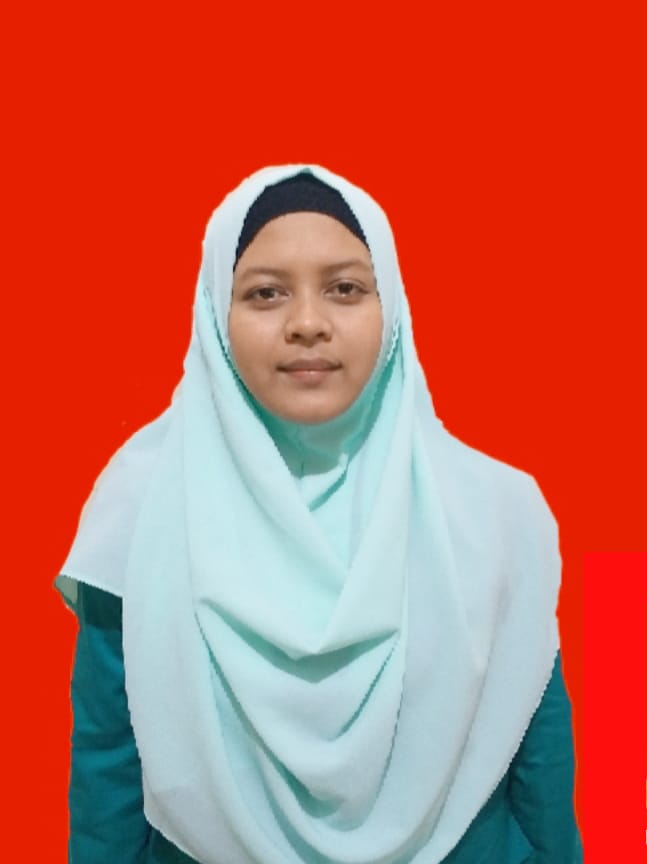 Zulfa Hidayatur Rohmah was born on January 28, 1997 in Madiun. She is the first daughter of the late couple Mr. Sumadi and Mrs. Siti Muadatin. In 2009, she was graduated from MI An-Najihah Babussalam. Then she continued her studies at the same institution until she graduated from high school. In 2012, she was graduated from MTs An-Najihah and in 2015, she was graduated from MA An-Najihah. In 2016 she carried out her service by teaching at her Islamic boarding school. In 2017, she continued her studies at IAIN Ponorogo and majored in English Education.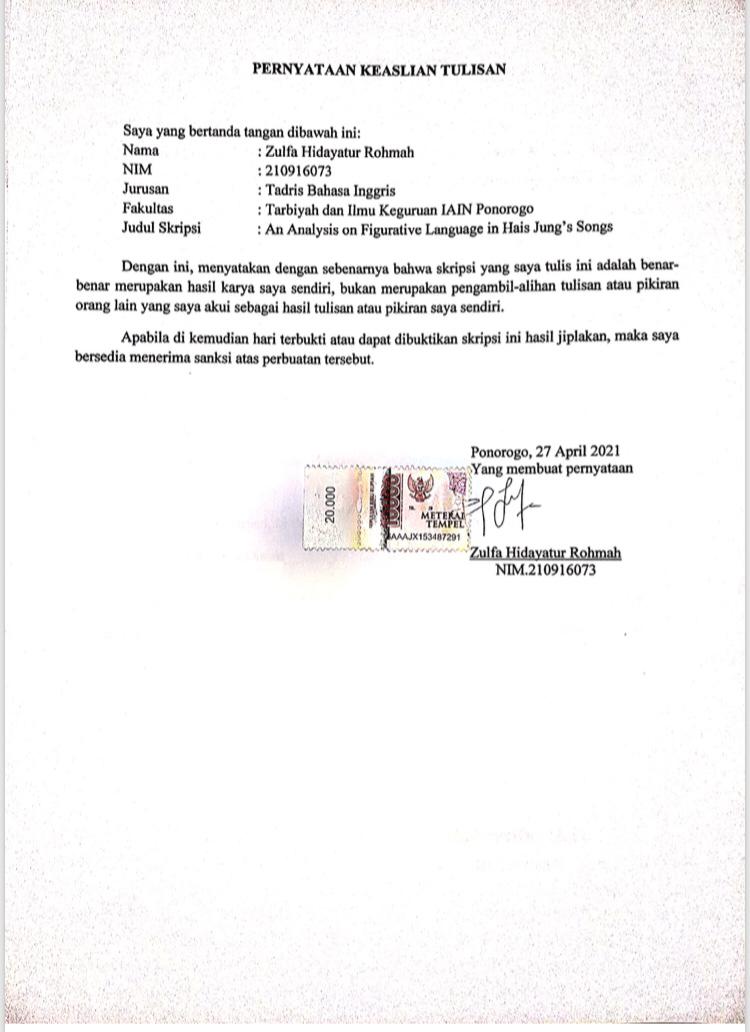 Ponorogo, May  23th, 2021NumberTable Page 3.1The  Figurative Languages used at the Lyrics of Each Song in Haris Jung's “Salam” Album.203.2The grouped of the lyrics based on the names of the figurative language used in Haris Jung's song “Salam” album.483.3Numbers of figurative languages used in Haris Jung’s songs “Salam” album513.4The data percentage as the summary of figurative language used in Haris Jung’s Salam album52No. Description Appendix 1The lyrics of Haris Jung’s songsStepsActivitySearching the data from the trusted website. It is kapanlagi.com. Searching the video of the songs album on awakening records youtube channel.Transcribing the 12 lyrics of the songs in the album.Observing and recording the result of figurative expressions found in the songs. Cross tabulating of all figurative expressions found in the lyricsDescribing and explaining the figurative expressions found in the lyrics.Validating the analysis.Reporting and presenting the result of the data analysis.Title of song :…………..SiMePMySyHLTotal Si      : SimileSy   : Synecdoche Me     : MetaphoreH     : HyperboleP        : PersonificationL      : LitotesMy     : MetonimyNo.Songs TitlesimepmysyhLi1.Salam Alaikum2.Good Life3.Rasool' Allah4.I Promise5.The One6.Worth It (ft.Saif Adam)7.Love Who You Are8.Eid Mubarak (ft. Shujat Ali Khan)9.Let Me Breathe10.Paradise (ft. Jae Deen)11.My Hero12.You Are My LifeSum TotalSi      : SimileSy   : Synecdoche Me     : MetaphoreH     : HyperboleP        : PersonificationL      : LitotesMy     : MetonimyCHAPTER I    :Introduction.This chapter introduces about the whole of the research content which involves: background of the study, research questions, research objectives, significances of the study, previous research findings, research method and organization of the thesis.CHAPTER II   :This chapter discusses the theoretical foundation of this research.CHAPTER III :This chapter discusses the “Data Description”.CHAPTER IV :This chapter discusses the “Discussion and Finding”.CHAPTER V:Closing.This chapter consists of the conclusion and suggestion.LyricsSiMePMySyHLyou can try and turn off the sun√I'm still going to shine away, yeahAnd tell everyoneWe're having some fun todayWe can go wherever you want toAnd do whatever you likeLet's just have a real good timeAssalamu Alaikum, Alaikum yeah!(Peace be upon you)I just want to spread love and peace√And all of my happiness, yeahTo everyone I that meetCause I'm feeling spectacularI love it when we love one anotherGive thanks everydayFor this life, living with a smile on our faceAssalamu Alaikum, Alaikum yeah!Spread peace on the earthCherish the love, that is around usSpread peace on the earthTreasure the love,let it surround us√Always be kind, always remind one anotherPeace on the earth everydayAssalamu Alaikum, Alaikum yeah!(Peace be upon you)Assalamu Alaikum, hey!Assalamu Alaikum, hey!Assalamu AlaikumWa Alaikum AssalamSpread peace on the earthCherish the love, that is around usSpread peace on the earth every dayTotal 21Lyrics  SiMePMySyHLYeah today when we all come togetherHaving fun making beautiful memoriesAlhamdulillah, AlhamdulillahSuch a great day for everybodyAround the world, oohIt's time to celebrate, oh yeah!Chalo chalo sab Eid manayainJashan manayain khushion seIk dujay ko galay lagayainHar ik ka dil jeet lainEid Mubarak bole sabkoKhushian mil ker baant lainEid Mubarak bole sabkoKhushian mil ker baant lainFeeling joy on this wonderful occasionSending peace and salutationAlhamdulillah, AlhamdulillahSuch a great day for everybodyAround the world, oohIt's time to celebrate, oh yeah!Chalo chalo sab Eid manayainJashan manayain khushion seIk dujay ko galay lagayainHar ik ka dil jeet lainEid Mubarak bole sabkoKhushian mil ker baant lainEid Mubarak bole sabkoKhushian mil ker baant lainFriends and families all joined togetherSmiles and laughter all around us shining through√Let's make this day a day to rememberLet the peace of Allah shower youChalo chalo sab Eid manayainJashan manayain khushion seIk dujay ko galay lagayainHar ik ka dil jeet lainEid Mubarak bole sabkoKhushian mil ker baant lainEid Mubarak bole sabkoKhushian mil ker baant lainKhushian mil ker baant lainKhushian mil ker baant lainTotal 1Good LifeGood LifeGood LifeGood LifeGood LifeGood LifeGood LifeGood LifeLyrics  SiMePMySyHLGood life, good life Allah I want to thank You for the good lifeI want to wake up in the morning with the sun√Wear a smile, go out and have some funGoing to take away the worries on my mind, ohPut them to one sideCause everyday is like a brand new story√With unwritten linesAnd no matter the weatherIt's going, going to be alrightI know my life ain't perfectBut I don't have to worry‘Cause I've got all that I needRight here in my, in my lifeI know my life ain't perfectBut I like the way it's going‘Cause I've got all that I needRight here in my, in my lifeThank You for the good life, good lifeAllah I want to thank You for the good lifeI leave it all in Your hands, ohThank You for the good life, good lifeAllah I want to thank You for the good lifeHey, listen!There are things in life that money just can't buyHappiness and love don't have a priceAll good people that surround me every day, ohI just appreciateI love living in a brand new storyWith unwritten linesAnd no matter the weatherIt's going, going to be alrightI know my life ain't perfectBut I don't have to worry‘Cause I've got all that I needRight here in my, in my lifeI know my life ain't perfectBut I like the way it's going‘Cause I've got all that I needRight here in my, in my lifeThank You for the good life, good lifeAllah I want to thank You for the good lifeI leave it all in Your hands, ohThank You for the good life, good lifeAllah I want to thank You for the good lifeIt's about being thankful and trying to understandThat the more I learn I want to leave it all    in Your hands‘Cause I know You'll always take good of care of meYou've given me a good life, a good life each dayGood life, good lifeAllah I want to thank You for the good lifeYes I want to thank You O Allah!Thank You for the good life, good lifeAllah I want to thank You for the good lifeI leave it all in Your handsI know my life ain't perfectBut I don't have to worry‘Cause I've got all that I needRight here in my, in my lifeI know my life ain't perfectBut I like the way it's going‘Cause I've got all that I needRight here in my, in my lifeThank You for the good life, good lifeAllah I want to thank You for the good lifeI leave it all in Your hands, ohThank You for the good life, good lifeAllah I want to thank You for the good lifeI leave it all in Your hands, ohThank You for the good life, good lifeAllah I want to thank You for the good lifeTotal 11Lyrics SiMePMySyHLI promise anytime you call meIt don’t matter where I amI’ll always be there, like you've been thereIf you need me closer, I’ll be right ovaI swear, I swearEvery time that I need you by my sideEvery time I lose my way in lifeYou are my circle of life, compass and guide√There behind meAnd one day when the tables finally turnAnd it's me you're depending onI'll put you first, hold you closeLike you taught meKnow that I’ll be there for you, for youI promise anytime you call meIt don’t matter where I amI’ll always be there, like you've been thereIf you need me closer, I’ll be right ovaI swear, I swearI promise anytime you call meIt don t matter where I amI’ll always care for you, go anywhere for youIf you need me closer, I’ll be right ovaI swear, oohThere are days when I just don t want to talkAnd your feelings hit a wall√But that won't change The love you've raised inside this familyEverything that I do is to make you proudI just want to say it, and say it loudYou are my heat when I’m cold√The place I call home, and always will beKnow that I ll be there for you, for youHaving someone to go toHaving someone to loveHaving both is a blessingThat was sent from aboveOh, I know that wherever I’ll goYou ll be forever in my heartTotal 21Lyrics  SiMePMySyHLI know you've walked in my shoesAnd get just what I'm feelingI know you've brought me upTo always do the right thingYou don't need to solve all of my problemsI can tryLet me feel naïve, let me feel aliveI just need a little more spaceTo live my lifeAnd make my own decisionsLooking through my eyes, ohI'm not trying to break your trustIt's all I needBut I'm growing up now, so let me breatheI can make the right choices‘Cause of all you taught meAnd you know that I'm always going to callIf I say I willYou don't need to stay up and worryI'll be alrightLet me feel naïve, let me paint the sky√I just need a little more spaceTo live my lifeAnd make my own decisionsLooking through my eyes, ohI'm not trying to break your trust
It's all I needBut I'm growing up now, so let me breatheYou have been my safetyMy protector from the startThere's no way, no oneCould try replacing you in my heart‘Cause you've been there for meYou've always cared for meAnd I will never let you downI just need a little more spaceTo live my lifeAnd make my own decisionsLooking through my eyes, ohI'm not trying to break your trustIt's all I needBut I'm growing up now, so let me breatheI just need a little more spaceTo live my lifeAnd make my own decisionsLooking through my eyes, ohI'm not trying to break your trustIt's all I needBut I'm growing up now, so let me breatheTotal 1Lyrics SiMePMySyHL6am when he wakes upHe wipes the sleep from his eyesAnother day at school againWeighing heavy upon his mindStanding tall, trying to keep it coolSaying “yes” to everythingHe's lost in doubt, all he cares aboutIs to find a way of fitting inDon't ever forget to loveKeep loving who you areDon't ever forget you shineShining like a star√There's something so perfectCourage in everyoneSo don't ever let yourself stopLoving who you areShe stood by her mirrorShe's wondering how to fix her scarfFilled up with a fear ofPeople staring from afarAt the way she talks, just how she walksIt's tearing up her self-esteem√She's lost in doubt, all she cares aboutIs to find a way of fitting inDon't ever forget to loveKeep loving who you areDon't ever forget you shineShining like a starThere's something so perfectCourage in everyoneSo don't ever let yourself stopLoving who you areNo matter, oohYou are always beautifulNo matter, youYou are incredibleDon't ever forget to loveKeep loving who you areDon't ever forget you shineShining like a starThere's something so perfectCourage in everyoneSo don't ever let yourself stopLoving who you areDon't ever forget to loveKeep loving who you areTotal 11LyricsSiMePMySyHLYou were always unselfish and sacrificedEverything you risked to change lifeEven when there was darknessYou broke the shackles and brought light√You called everyone to believe in AllahO Muhammad! You are myYou are my hero, you are my hero√You are my hero, always my heroIt's the way that you smiled with serenityAnd how you forgave all your enemiesI will always hold your loveAnd all your teachings in my heartYou called everyone to believe in AllahO Muhammad! You are myYou are my hero, you are my heroYou are my hero, always my heroYou are my hero, you are my heroYou are my hero, always my heroYou are my hero and I'll keep you safe in my heartYou are my hero till the end and from the very startYou are my hero and you'll always be the best partOf every single day, I will follow youYou are my hero and I'll keep you safe in my heartYou are my hero till the end and from the very startYou are my hero and you'll always be the best partOf every single day, I will follow youhero, you are my herohero, always my heroYou are my, you are my hero, you are my heroYou are my hero, always my heroYou are my hero, you are my heroYou are my hero, always my heroYou are my heroYou are my hero, always my heroTotal 11Lyrics SiMePMySyHLGot a dream in my life, yeah!I pray that it will happen
Devote all my time, yeah!More than you could ever knowOoh, I do it all with a smile, yeah!Ooh, I'd go a million miles yeah!√In this world I dedicate my life to just dream about itIn this world I'll never be afraid to dream big about itCome on let's dream big about itDream big about itDream big about itDream big about itIf I dare to fly higherThen I could touch the sky√It's a really tough climb, yeah!But I'm aiming for the next lifeOoh, I do it all with a smile, yeah!Ooh, I'd go a million miles yeah!In this world I dedicate my life to just dream about itIn this world I'll never be afraid to dream big about itCome on let's dream big about itDream big about itDream big about itDream big about itJae Deen, Harris JYo, I'm dreaming big about itSo many days and countingI got a blessing in my life, I couldn't live without itSo that means that I'm never doubtingNo I'm never doubting, no!And that's everydayJae Deen on this track, I've got Harris JIt's your biggest dream that means you've got to striveI know you want it so bad just make du'aYeah, you want Paradise
'Cause everything ain't about this worldly lifeYou won't party or go club at nightWon't do bad things, no no ‘cause that ain't your typeHere's what you doYou've got to work hard ‘cause it's coming soonSo let me tell you one thing that will help you through
Just know thatParadise will come trueTaking one day at a timeI know it's not easy to do
It's what I want most from this lifeIn this world I dedicate my life to just dream about it
In this world I'll never be afraid to dream big about it
In this world I dedicate my life to just dream about it
In this world I'll never be afraid to dream big about it
Come on let's dream big about it
Dream big about itDream big about itDream big about itTotal 2LyricsSiMePMySyHLOh, you came into this lifeBrought up as an orphan child
Through a time of deep despair, O Muhammad!Your days at work beganAs a fair and honest manYou showed just how much you caredAnd one night in that caveWhen the Archangel cameAnd your life in this worldWould never be the sameRasool'Allah habib'AllahYour light is always showing me the way√Rasool'Allah habib'AllahI'm longing for the day I see your faceYou brighten up my day√And in my heart you'll stayWith every breath I takeI'll never leave your wayEyes that could light up any soul√You became the Chosen OneTo proclaim the word of God, O Muhammad!In the brightness of the sunOr the stillness of the nightYou would never ever stopBeing kind, giving hopeAnd serenity and loveTo a divided worldThat didn't have enoughRasool 'Allah habib 'AllahYour light is always showing me the wayRasool 'Allah habib 'AllahI'm longing for the day I see your faceYou brighten up my dayAnd in my heart you'll stayWith every breath I takeI'll never leave your wayRasool'Allah habib'AllahPeace be upon youRasool'Allah habib'AllahI really love youRasool'Allah habib'AllahPeace be upon youRasool'Allah habib'AllahRasool'Allah habib'AllahYour light is always showing me the way
Rasool'Allah habib'AllahI'm longing for the day I see your face
Rasool'Allah habib'AllahYour light is always showing me the way
Rasool'Allah habib'Allah
I'm longing for the day I see your faceYou brighten up my dayAnd in my heart you'll stayWith every breath I takeO Muhammad I will never leave your wayTotal 21Lyrics SiMePMySyHLIt's way too late, but I'm still wide-awake‘Cause I can't sleep yet, I can't sleep yetGot a thousand wordsThat won't stop running circlesAround in my head, around in my headSometimes I feel just like these days and nights will never endBut will I ever get this chance again?So I pray, yes I pray‘Cause I know the life I wantI When it's hard I keep workingI‘ll never give this upBecause I know it's worth it in the endI know it's worth, worth, worthWorth it in the endBecause I know it's worth it in the endSave me from myselfI know it's worth, worth, worthWorth it in the endYeah I know sometimes I should relax my mindAnd take it easy,take it easy If I fight my way through every single pageThen I’m a winner, I’m not a quitter, no!Sometimes I feel just like these days and nights will never endBut will I ever get this chance again?So I pray, yes I pray‘Cause I know the life I wantWhen it's hard I keep workingI'll never give this upBecause I know it's worth it in the endI know it's worth, worth, worthWorth it in the endBecause I know it's worth it in the endI know it's worth, worth, worthWorth it in the endIt's way too late, but I'm still wide-awake‘Cause I can't sleep yet,I can't sleep yetMy father said to mePlant one seed and you can grow a treeThat tree will grow in your field of dreams√If you just believe then one day you’ll see, yeah!When I'm on the case I know it’s worth itI’m on the path now I'm running like a circuit√Got my dreams in sight and I'm ready for the fightNow it’s time to put all of the work in, yeah!One chance, one shot, no I won't give upAll my faith in God that will keep me strongAs I’m sitting here thinking about this world that we’re living inSome wasting all their timeWhen others aim for the skyI sacrifice some time for my successI know it’s worth it in the endBecause I know it's worth it in the endI know it's worth, worth, worthWorth it in the endBecause I know it's worth it in the endI Know it’s worth, worth, worthI know it’s worth it in the end
Total 11Lyrics  SiMePMySyHLWhen I learnt for the first timeI know my heart wasn't preparedFor just how much You'd mean to meBut Allah, how I know nowThat a life without You thereIs like a bird without its wings√You are The One in my life√Always right there beside meI'm so blessedYou're The One in my lifeAlways right there to guide meGiving me strengthYou're The OneOh, oh, oh, ohI'm not saying I'm perfectI haven't read all the pagesBut I know that You're The OneIt's the way that You turn messInto a beautiful messageIt's You I place my trust uponYou are The One in my lifeAlways right there beside meI'm so blessedYou're The One in my lifeAlways right there to guide meGiving me strengthYou're The OneOh, oh, oh, ohForever I won't be afraidWith You right here I'll be OK‘Cause everything about You is the truthWhenever I call out Your NameLift up my hands, bow down to prayI feel so good, it's all because of YouYou are The One in my lifeAlways right there beside meI'm so blessedYou're The One in my lifeAlways right there to guide meI'm so blessedYou are The One in my lifeAlways right there beside meI'm so blessedYou're The One in my lifeAlways right there to guide meGiving me strengthYou're The OneOh, oh, oh, ohTotal 11Lyrics      Si    Me     P     My     Sy       H      LO Allah!You're the light that Shines above          √     You're the reason I never give up
You're The One I try for, live my life forGive up all I haveYou're the melody,        √You're the key       √All the inspiration I needAnd when times get toughI know you'll stand by meYou are the love I needThe One who is guiding meAnd You know my destinyFor You are The LightAnd You are My Life       √O Allah!Your words light up my heart      √This connection I felt from the startNever lose fight of my dreamsWithout you where would I be?And although I feel like I'm a million miles away from homeI can lose all that I have when I feel the painI know that I can count on YouYou are the love I needThe One who is guiding meAnd You know my destinyFor You are The LightAnd You are My LifeAnd You are My LifeAnd You are My lifeWhen I reach the final chapterI know it's only You that matters, OhSo I give it my all'Cause I'll stand alone that dayYou are the love I needThe One who is guiding me
And You know my destinyFor You are The LightAnd You are My LifeAnd You are My LifeAnd You are My LifeAnd You are My LifeAnd You are My LifeYou are My LifeYou are My LifeYou are My LifeYou are My LifeAnd You are My Life'Total        4       1Si      : SimileSy   : Synecdoche Me     : MetaphoreH     : HyperboleP        : PersonificationL      : LitotesMy     : MetonimyData NumbersFigurative languageCode1.I want to wake up in the morning with the sun
Wear a smile, go out and have some fun
Going to take away the worries on my mind, oh
Put them to one side‘Cause everyday is like a brand new storyS-32.Don't ever forget you shineShining like a starS-63.I’m on the path now I'm running like a circuitS-104.But Allah, how I know nowThat a life without You there Is like a bird without its wingsS-11Data NumbersFigurative languageCode1.Every time that I need you by my sideEvery time I lose my way in lifeYou are my circle of life, compass and guideThere behind meS-42.Everything that I do is to make you proudI just want to say it, and say it loudYou are my heat when I’m coldThe place I call home, and always will beKnow that I ll be there for you, for youS-43.You were always unselfish and sacrificedEverything you risked to change lifeEven when there was darknessYou broke the shackles and brought lightYou called everyone to believe in AllahO Muhammad! You are myYou are my hero, you are my heroYou are my hero, always my heroS-74.But Allah, how I know nowThat a life without You thereIs like a bird without its wingsYou are The One in my lifeAlways right there beside meI'm so blessedS-115.O Allah!You're the light that Shines aboveS-126.You're the melody, You're the keyAll the inspiration I needAnd when times get toughI know you'll stand by meS-127.You're the melody, You're the keyAll the inspiration I needAnd when times get toughI know you'll stand by meS-128.You are the love I needThe One who is guiding meAnd You know my destinyFor You are The LightAnd You are My LifeS-12Data NumbersFigurative languageCode1.You can try and turn on the sunI'm still going to shine away, yeahAnd tell every oneWe’re having some fun todayS-12.Spread peace on the earthTreasure the love,let it surround usS-13.Friends and families all joined togetherSmiles and laughter all around us shining throughLet's make this day a day to rememberLet the peace of Allah shower youS-24.I want to wake up in the morning with the sun
Wear a smile, go out and have some fun
Going to take away the worries on my mind, oh
Put them to one side‘Cause everyday is like a brand new storyS-35.There are days when I just don t want to talkAnd your feelings hit a wallBut that won't changeThe love you've raised inside this familyS-46.At the way she talks, just how she walksIt's tearing up her self-esteemShe's lost in doubt, all she cares aboutIs to find a way of fitting inS-67.Rasool'Allah habib'AllahYour light is always showing me the wayRasool'Allah habib'AllahI'm longing for the day I see your faceS-98.Eyes that could light up any soulYou became the Chosen OneTo proclaim the word of God, O Muhammad!S-99.My father said to mePlant one seed and you can grow a treeThat tree will grow in your field of dreamsIf you just believe then one day you’ll see, yeah!S-1010.O Allah!Your words light up my heartThis connection I felt from the startNever lose fight of my dreamsS-12Data NumbersFigurative languageCode1.I just want to spread love and peaceAnd all of my happiness, yeahTo everyone I that meetCause I'm feeling spectacularS-12.You don't need to stay up and worryI'll be alrightLet me feel naïve, let me paint the skyS-53.You were always unselfish and sacrificedEverything you risked to change lifeEven when there was darknessYou broke the shackles and brought lightYou called everyone to believe in AllahO Muhammad! You are myYou are my hero, you are my heroS-74.Got a dream in my life, yeah!I pray that it will happenDevote all my time, yeah!More than you could ever knowOoh, I do it all with a smile, yeah!Ooh, I'd go a million miles yeah!S-85.If I dare to fly higherThen I could touch the skyIt's a really tough climb, yeah!But I'm aiming for the next lifeS-86.You brighten up my dayAnd in my heart you'll stayWith every breath I takeI'll never leave your wayS-9No.Song TitlesSiMePMePaHyLiAmount 1.Assalamualaikum212.Eid Mubarak feat. Shujad Ali Khan13.Good Life114.I Promise215.Let Me Breathe16Love Who You are117.My Hero118.Paradise feat. Jae Deen29.Rasool Allah2110.Worth It1111.The One1112.You are My Life41TotalTotal4810628Si      : SimileSy   : Synecdoche Me     : MetaphoreH     : HyperboleP        : PersonificationL      : LitotesMy     : MetonimyNo.Figurative LanguagesFrequencyPercentage (%)1.Simile414,3%2.Metaphor828,6%3.Personification1035,7%4.Hyperbole621,4%TotalTotal28100%1. Assalamualaikum      You can try and turn off the sun
I'm still going to shine away, yeah
And tell everyone
We're having some fun today
We can go wherever you want to
And do whatever you like
Let's just have a real good time      Assalamu Alaikum, Alaikum yeah!
(Peace be upon you)      I just want to spread love and peace
And all of my happiness, yeah
To everyone I that meet
‘Cause I'm feeling spectacular
I love it when we love one another
Give thanks everyday
For this life, living with a smile on our face      Assalamu Alaikum, Alaikum yeah!
(Peace be upon you)      Spread peace on the earth
Cherish the love, that is around us
Spread peace on the earth
Treasure the love, let it surround us
Always be kind, always remind one another
Peace on the earth everyday      Assalamu Alaikum, Alaikum yeah!
(Peace be upon you)      Assalamu Alaikum, hey!
Assalamu Alaikum, hey!
Assalamu Alaikum
Wa Alaikum Assalam      Spread peace on the earth
Cherish the love, that is around us
Spread peace on the earth every day2. Eid Mubarak feat. Shujad Ali KhanYeah today when we all come together
Having fun making beautiful memories
Alhamdulillah, alhamdulillah
Such a great day for everybody
Around the world, ooh
It's time to celebrate, oh yeah!Chalo chalo sab Eid manayain
Jashan manayain khushion se
Ik dujay ko galay lagayain
Har ik ka dil jeet lain
Eid Mubarak bole sabko
Khushian mil ker baant lain
Eid Mubarak bole sabko
Khushian mil ker baant lainFeeling joy on this wonderful occasion
Sending peace and salutation
Alhamdulillah, alhamdulillah
Such a great day for everybody
Around the world, ooh
It's time to celebrate, oh yeah!Chalo chalo sab Eid manayain
Jashan manayain khushion se
Ik dujay ko galay lagayain
Har ik ka dil jeet lain
Eid Mubarak bole sabko
Khushian mil ker baant lain
Eid Mubarak bole sabko
Khushian mil ker baant lainFriends and families all joined together
Smiles and laughter all around us shining through
Let's make this day a day to remember
Let the peace of Allah shower youChalo chalo sab Eid manayain	
Jashan manayain khushion se
Ik dujay ko galay lagayain
Har ik ka dil jeet lain
Eid Mubarak bole sabko
Khushian mil ker baant lain
Eid Mubarak bole sabko
Khushian mil ker baant lain
Khushian mil ker baant lain
Khushian mil ker baant lainGood LifeGood life, good life
Allah I want to thank You for the good lifeI want to wake up in the morning with the sun
Wear a smile, go out and have some fun
Going to take away the worries on my mind, oh
Put them to one side‘Cause everyday is like a brand new story
With unwritten lines
And no matter the weather
It's going, going to be alrightI know my life ain't perfect
But I don't have to worry
‘Cause I've got all that I need
Right here in my, in my life
I know my life ain't perfect
But I like the way it's going
‘Cause I've got all that I need
Right here in my, in my lifeThank You for the good life, good life
Allah I want to thank You for the good life
I leave it all in Your hands, oh
Thank You for the good life, good life
Allah I want to thank You for the good lifeHey, listen!
There are things in life that money just can't buy
Happiness and love don't have a price
All good people that surround me everyday, oh
I just appreciateI love living in a brand new story
With unwritten lines
And no matter the weather
It's going, going to be alrightI know my life ain't perfect
But I don't have to worry
‘Cause I've got all that I need
Right here in my, in my life
I know my life ain't perfect
But I like the way it's going
‘Cause I've got all that I need
Right here in my, in my lifeThank You for the good life, good life
Allah I want to thank You for the good life
I leave it all in Your hands, oh
Thank You for the good life, good life
Allah I want to thank You for the good lifeIt's about being thankful and trying to understand
That the more I learn I want to leave it all in Your hands
‘Cause I know You'll always take good of care of me
You've given me a good life, a good life each dayGood life, good life
Allah I want to thank You for the good life
Yes I want to thank You O Allah!
Thank You for the good life, good life
Allah I want to thank You for the good life
I leave it all in Your handsI know my life ain't perfect
But I don't have to worry
‘Cause I've got all that I need
Right here in my, in my life
I know my life ain't perfect
But I like the way it's going
‘Cause I've got all that I need
Right here in my, in my lifeThank You for the good life, good life
Allah I want to thank You for the good life
I leave it all in Your hands, oh
Thank You for the good life, good life
Allah I want to thank You for the good life
I leave it all in Your hands, oh
Thank You for the good life, good life
Allah I want to thank You for the good lifeI PromiseI promise anytime you call me
It dont matter where I am
I ll always be there, like you've been there
If you need me closer, I ll be right ova
I swear, I swearEvery time that I need you by my side
Every time I lose my way in life
You re my circle of life, compass and guide
There behind me
And one day when the tables finally turn
And it's me you're depending on
I'll put you first, hold you close
Like you taught me
Know that I ll be there for you, for youI promise anytime you call me
It dont matter where I am
I ll always be there, like you've been there
If you need me closer, I ll be right ova
I swear, I swear
I promise anytime you call me
It don t matter where I am
I ll always care for you, go anywhere for you
If you need me closer, I ll be right ova
I swear, oohThere are days when I just don t want to talk
And ur feelings hit a wall
But that won't change
The love you've raised inside this family
Everything that I do is to make you proud
I just want to say it, and say it loud
You re my heat when Im cold
The place I call home, and always will be
Know that I ll be there for you, for youHaving someone to go to
Having someone to love
Having both is a blessing
That was sent from above
Oh, I know that wherever I ll go
You ll be forever in my heartLet Me BreatheI know you've walked in my shoes
And get just what I'm feeling
I know you've brought me up
To always do the right thing
You don't need to solve all of my problems
I can try
Let me feel naïve, let me feel aliveI just need a little more space
To live my life
And make my own decisions
Looking through my eyes, oh
I'm not trying to break your trust
It's all I need
But I'm growing up now, so let me breatheI can make the right choices
‘Cause of all you taught me
And you know that I'm always going to call
If I say I will
You don't need to stay up and worry
I'll be alright
Let me feel naïve, let me paint the skyI just need a little more space
To live my life
And make my own decisions
Looking through my eyes, oh
I'm not trying to break your trust
It's all I need
But I'm growing up now, so let me breatheYou have been my safety
My protector from the start
There's no way, no one
Could try replacing you in my heart
‘Cause you've been there for me
You've always cared for me
And I will never let you downI just need a little more space
To live my life
And make my own decisions
Looking through my eyes, oh
I'm not trying to break your trust
It's all I need
But I'm growing up now, so let me breatheI just need a little more space
To live my life
And make my own decisions
Looking through my eyes, oh
I'm not trying to break your trust
It's all I need
But I'm growing up now, so let me breatheLove Who You are6am when he wakes up
He wipes the sleep from his eyes
Another day at school again
Weighing heavy upon his mind
Standing tall, trying to keep it cool
Saying “yes” to everything
He's lost in doubt, all he cares about
Is to find a way of fitting inDon't ever forget to love
Keep loving who you are
Don't ever forget you shine
Shining like a star
There's something so perfect
Courage in everyone
So don't ever let yourself stop
Loving who you areShe stood by her mirror
She's wondering how to fix her scarf
Filled up with a fear of
People staring from afar
At the way she talks, just how she walks
It's tearing up her self-esteem
She's lost in doubt, all she cares about
Is to find a way of fitting inDon't ever forget to love
Keep loving who you are
Don't ever forget you shine
Shining like a star
There's something so perfect
Courage in everyone
So don't ever let yourself stop
Loving who you areNo matter, ooh
You are always beautiful
No matter, you
You are incredibleDon't ever forget to love
Keep loving who you are
Don't ever forget you shine
Shining like a star
There's something so perfect
Courage in everyone
So don't ever let yourself stop
Loving who you areDon't ever forget to love
Keep loving who you areMy HeroYou were always unselfish and sacrificed
Everything you risked to change life
Even when there was darkness
You broke the shackles and brought light
You called everyone to believe in Allah
O Muhammad! You are myYou are my hero, you are my hero
You are my hero, always my heroIt's the way that you smiled with serenity
And how you forgave all your enemies
I will always hold your love
And all your teachings in my heart
You called everyone to believe in Allah
O Muhammad! You are myYou are my hero, you are my hero
You are my hero, always my hero
You are my hero, you are my hero
You are my hero, always my heroYou are my hero and I'll keep you safe in my heart
You are my hero till the end and from the very start
You are my hero and you'll always be the best part
Of every single day, I will follow youYou are my hero and I'll keep you safe in my heart
You are my hero till the end and from the very start
You are my hero and you'll always be the best part
Of every single day, I will follow youhero, you are my hero
hero, always my hero
You are my, you are my hero, you are my hero
You are my hero, always my hero
You are my hero, you are my hero
You are my hero, always my heroYou are my hero
You are my hero, always my heroParadise feat. Jae DeenGot a dream in my life, yeah!
I pray that it will happen
Devote all my time, yeah!
More than you could ever know
Ooh, I do it all with a smile, yeah!
Ooh, I'd go a million miles yeah!In this world I dedicate my life to just dream about it
In this world I'll never be afraid to dream big about it
Come on let's dream big about it
Dream big about it
Dream big about it
Dream big about itIf I dare to fly higher
Then I could touch the sky
It's a really tough climb, yeah!
But I'm aiming for the next life
Ooh, I do it all with a smile, yeah!
Ooh, I'd go a million miles yeah!In this world I dedicate my life to just dream about it
In this world I'll never be afraid to dream big about it
Come on let's dream big about it
Dream big about it
Dream big about it
Dream big about itJae Deen, Harris J
Yo, I'm dreaming big about it
So many days and counting
I got a blessing in my life, I couldn't live without it
So that means that I'm never doubting
No I'm never doubting, no!
And that's everyday
Jae Deen on this track, I've got Harris J
It's your biggest dream that means you've got to strive
I know you want it so bad just make du'a
Yeah, you want Paradise
'Cause everything ain't about this worldly life
You won't party or go club at night
Won't do bad things, no no ‘cause that ain't your type
Here's what you do
You've got to work hard ‘cause it's coming soon
So let me tell you one thing that will help you through
Just know thatParadise will come true
Taking one day at a time
I know it's not easy to do
It's what I want most from this lifeIn this world I dedicate my life to just dream about it
In this world I'll never be afraid to dream big about it
In this world I dedicate my life to just dream about it
In this world I'll never be afraid to dream big about it
Come on let's dream big about it
Dream big about it
Dream big about it
Dream big about itRasool AllahOh, you came into this life
Brought up as an orphan child
Through a time of deep despair, O Muhammad!
Your days at work began
As a fair and honest man
You showed just how much you caredAnd one night in that cave
When the Archangel came
And your life in this world
Would never be the sameRasool'Allah habib'Allah
Your light is always showing me the way
Rasool'Allah habib'Allah
I'm longing for the day I see your faceYou brighten up my day
And in my heart you'll stay
With every breath I take
I'll never leave your wayEyes that could light up any soul
You became the Chosen One
To proclaim the word of God, O Muhammad!
In the brightness of the sun
Or the stillness of the night
You would never ever stopBeing kind, giving hope
And serenity and love
To a divided world
That didn't have enoughRasool'Allah habib'Allah
Your light is always showing me the way
Rasool'Allah habib'Allah
I'm longing for the day I see your faceYou brighten up my day
And in my heart you'll stay
With every breath I take
I'll never leave your wayRasool'Allah habib'Allah
Peace be upon you
Rasool'Allah habib'Allah
I really love you
Rasool'Allah habib'Allah
Peace be upon you
Rasool'Allah habib'AllahRasool'Allah habib'Allah
Your light is always showing me the way
Rasool'Allah habib'Allah
I'm longing for the day I see your face
Rasool'Allah habib'Allah
Your light is always showing me the way
Rasool'Allah habib'Allah
I'm longing for the day I see your faceYou brighten up my day
And in my heart you'll stay
With every breath I take
O Muhammad I will never leave your wayWorth It feat. Saif AdamIt's way too late, but I'm still wide-awake‘Cause I can't sleep yet, I can't sleep yetGot a thousand wordsThat won't stop running circlesAround in my head, around in my headSometimes I feel just like these days and nights will never endBut will I ever get this chance again?So I pray, yes I pray‘Cause I know the life I wantWhen it's hard I keep workingI‘ll never give this upBecause I know it's worth it in the endI know it's worth, worth, worthWorth it in the endBecause I know it's worth it in the endI know it's worth, worth, worthWorth it in the endYeah I know sometimes I should relax my mindAnd take it easy, take it easyIf I fight my way through every single pageThen I’m a winner, I’m not a quitter, no!Sometimes I feel just like these days and nights will never endBut will I ever get this chance again?So I pray, yes I pray‘Cause I know the life I wantWhen it's hard I keep workingI'll never give this upBecause I know it's worth it in the endI know it's worth, worth, worthWorth it in the endBecause I know it's worth it in the endI know it's worth, worth, worthWorth it in the endIt's way too late, but I'm still wide-awake‘Cause I can't sleep yet, I can't sleep yetMy father said to mePlant one seed and you can grow a treeThat tree will grow in your field of dreamsIf you just believe then one day you’ll see, yeah!When I'm on the case I know it’s worth itI’m on the path now I'm running like a circuitGot my dreams in sight and I'm ready for the fightNow it’s time to put all of the work in, yeah!One chance, one shot, no I won't give upAll my faith in God that will keep me strongAs I’m sitting here thinking about this world that we’re living inSome wasting all their timeWhen others aim for the skyI sacrifice some time for my successI know it’s worth it in the endBecause I know it's worth it in the endI know it's worth, worth, worthWorth it in the endBecause I know it's worth it in the endI know it's worth, worth, worthI know it’s worth it in the endThe OneWhen I learnt for the first time
I know my heart wasn't prepared
For just how much You'd mean to me
But Allah, how I know now
That a life without You there
Is like a bird without its wingsYou are The One in my life
Always right there beside me
I'm so blessed
You're The One in my life
Always right there to guide me
Giving me strength
You're The One
Oh, oh, oh, ohI'm not saying I'm perfect
I haven't read all the pages
But I know that You're The One
It's the way that You turn mess
Into a beautiful message
It's You I place my trust uponYou are The One in my life
Always right there beside me
I'm so blessed
You're The One in my life
Always right there to guide me
Giving me strength
You're The One
Oh, oh, oh, ohForever I won't be afraid
With You right here I'll be OK
‘Cause everything about You is the truth
Whenever I call out Your Name
Lift up my hands, bow down to pray
I feel so good, it's all because of YouYou are The One in my life
Always right there beside me
I'm so blessed
You're The One in my life
Always right there to guide me
I'm so blessed
You are The One in my life
Always right there beside me
I'm so blessed
You're The One in my life
Always right there to guide me
Giving me strength
You're The One
Oh, oh, oh, ohYou are My LifeO Allah!
You're the light that Shines above
You're the reason I never give up
You're The One I try for, live my life for
Give up all I have
You're the melody, You're the key
All the inspiration I need
And when times get tough
I know you'll stand by meYou are the love I need
The One who is guiding me
And You know my destiny
For You are The LightAnd You are My Life
Oh Oh Oh Oh Oh Oh Oh Oh
Oh Oh Oh Oh Oh Oh Oh Oh
Oh Oh Oh Oh Oh OhhhO Allah!
Your words light up my heart
This connection I felt from the start
Never lose fight of my dreams
Without you where would I be?
And although I feel like I'm a million miles away from home
I can lose all that I have when I feel the pain
I know that I can count on You
You are the love I needThe One who is guiding me
And You know my destiny
For You are The Light
And You are My LifeOh Oh Oh Oh Oh Oh Oh Oh
Oh Oh Oh Oh Oh Oh Oh Oh
Oh Oh Oh Oh Oh Ohhh
And You are My LifeOh Oh Oh Oh Oh Oh Oh Oh
Oh Oh Oh Oh Oh Oh Oh Oh
Oh Oh Oh Oh Oh Ohhh
And You are My lifeWhen I reach the final chapter
I know it's only You that matters, Oh
So I give it my all
'Cause I'll stand alone that day
You are the love I needThe One who is guiding me
And You know my destiny
For You are The Light
And You are My LifeOh Oh Oh Oh Oh Oh Oh Oh
Oh Oh Oh Oh Oh Oh Oh Oh
Oh Oh Oh Oh Oh Ohhh
And You are My LifeOh Oh Oh Oh Oh Oh Oh Oh
Oh Oh Oh Oh Oh Oh Oh Oh
Oh Oh Oh Oh Oh Ohhh
And You are My LifeOh Oh Oh Oh Oh Oh Oh Oh
Oh Oh Oh Oh Oh Oh Oh Oh
Oh Oh Oh Oh Oh Ohhh
And You are My Life
Oh Oh Oh Oh Oh Oh Oh Oh
Oh Oh Oh Oh Oh Oh Oh Oh
Oh Oh Oh Oh Oh Ohhh
And You are My Life
You are My Life
You are My Life
You are My Life
You are My Life
And You are My Life